Care Home Friends and Neighbours: Intergenerational Linking ProjectDear Colleague, We are writing to invite you to be involved in the exciting Bradford Intergenerational Linking project. The project will link your care home with a local school or youth organisation so that older people can share stories and develop meaningful relationships with children and young people. 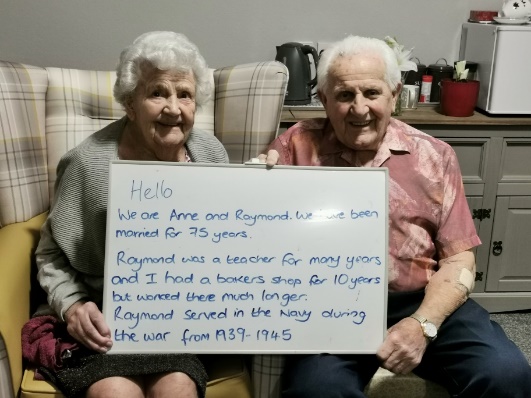 The Intergenerational Linking programme will be a virtual programme initially where children and older people in care homes will connect by exchanging messages and activity outcomes. We are clear that it must be manageable for all involved. The Linking Network will provide virtual training for youth leaders, teachers and care home staff to equip them to lead the project. We will also provide a range of activities and resources which are tailored to the current context along with ongoing guidance to support Intergenerational Linking. Further information is attached.  In order to support the intergenerational link, TLN are pleased to be able to offer some funding for resources and cover costs. If you would like to express an interest in taking part in the Intergenerational Linking project, please complete the form attached and we will get in touch to discuss suitable links. If you have any questions, please do not hesitate to contact us. Kind regards, Amy Lock – amy.lock@thelinkingnetwork.org.ukFurther information:This project aims to connect care homes for older people with a local school or youth organisation so that both younger and older people can engage together in a range of activities. As well as meaningful connections between generations, the project encourages young and older people to take ownership of the link, making decisions about the project and ensuring that all voices are hear.  The project is being funded through the #iwill fund, a joint investment between The National Lottery Community Fund and the Department of Digital, Culture, Media & Sport. 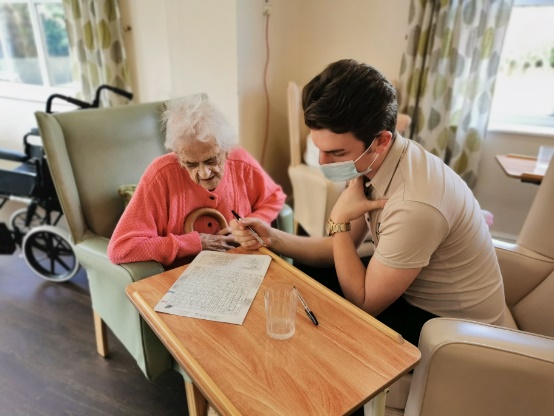 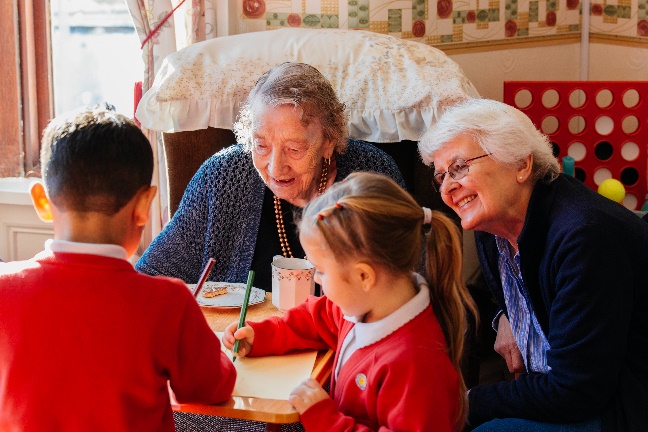 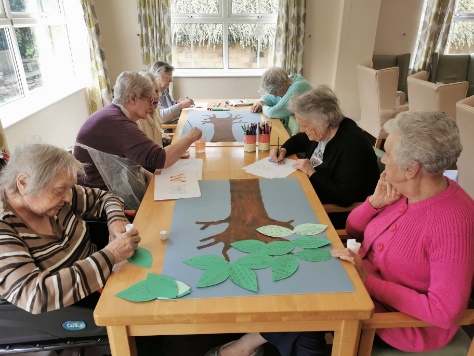 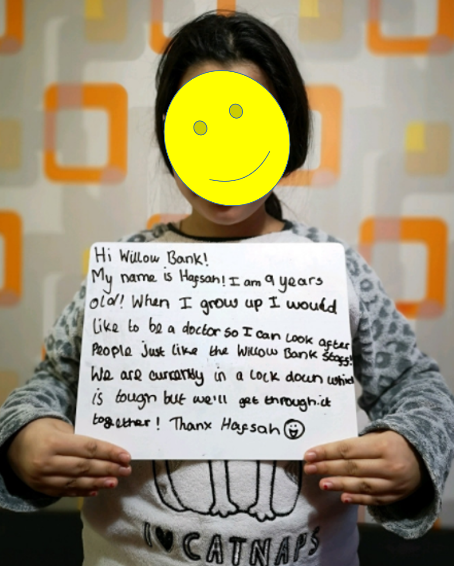 Please return by emailWe would like to express an interest in taking part in Intergenerational Linking in 2021-2022.Name of care home:Name of manager:Name of person to contact to discuss the link:Email of person to contact to discuss the link:Number of beds: Name of school/ youth organisation if a link already exists: We can discuss start dates that work for schools/ youth organisation and care homes.The programme will be manageable for all involved with resources and support provided. 